Associated Student Organization Officer Application 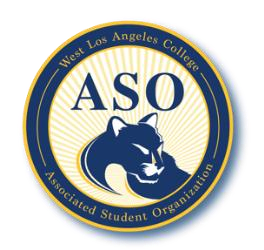      Please return completed application to the ASO Office Email: Please select preferred method of contact: Mobile  Home  Email ASO Officers must meet the following eligibility and criteria to be considered for Office in accordance with LACCD Regulation S-9: Be a current student enrolled in a minimum of 5 units per semester while in office Have earned a cumulative 2.0 GPA or higher in the LACCD Have earned a 2.0 GPA or higher in your last semester or session in the LACCD Be a paid ASO member in West Los Angeles College Have successfully completed no more than 80 degree-applicable units in the LACCD Not be on academic or progress probation Please indicate the top 3 positions you are interested in: (Rank them 1-3) Joint Council/Executive Positions  Vice President   Treasurer   	Chief Justice   	 Secretary *See advisor/designee for additional needed requirements.  Student Senate:  Health & Safety Senator  	 	Historian Senator Information-Technology Senator  	International Student Affairs Senator   Multi-Cultural Senator   	 	Public Relations Senator Recruitment Senator  	 	 	Senator At-Large State & Government Affairs Senator Leadership Information: What qualities do you possess that make you a good candidate for the position(s) you are interested in? Attach curriculum vitae/resume. What are you hoping to accomplish by holding this position?     I understand that by submitting this application, I authorize the Advisor, designee or qualified Administrator acting on behalf of the Associated Student Organization to verify the information I have provided on the application.  Signature: 	 	 	Date: For Office Use Only Current Student: YES  NO 	 	 	 Meets academic standards: YES  NO  Does not exceed 80 Units: YES  NO  Approved   	Denied 	 	 Advisor/Designee:  Signature:  Date: Name:  Student ID#:   Mobile#:  	Cell#: Activities & Planning Senator   Associate Justice (1-6) Athletics Senator 	 Campus Alterations & Improvements Senator Chief Newsletter Senator 	 Associate Newsletter Senator Community Relations Senator  Disabled Students Senator 